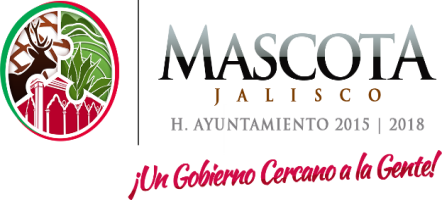 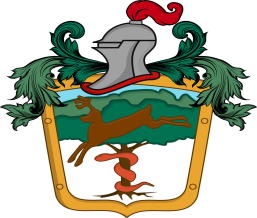 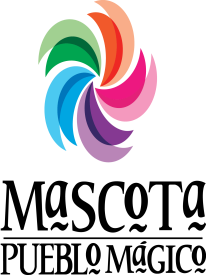 TEC. CECILIA AIDE AGUILAR GALVANENCARGADA DE LA UNIDAD DE TRANSPARENCIADEL H. AYUNTAMIENTO DE MASCOTA, JALISCO.P R E S E N T E:	Por medio del presente aprovecho la ocasión para saludarle, esperando se encuentre en óptimas condiciones, así mismo doy contestación a oficio no. FEBRERO/2018/012  en relación a los programas sociales prevalecientes en el municipio  que aplica el H. Ayuntamiento, siendo los siguientes:  NOTA: Los requisitos antes mencionados son los básicos en estos programas pero quedan sujetos a cambios por las modificaciones a las reglas de operación que varían anualmente y respecto a las fechas de apertura de los programas de nos avisa con 10 o 15 días de antelación. A T E N T A M E N T E:MASCOTA, JALISCO; 17 DE FEBRERO DEL 2018“2018 CENTENARIO DE LA CREACIÓN DEL MUNICIPIO DE PUERTO VALLARTA Y DEL XXX ANIVERSARIO DEL NUEVO HOSPITAL CIVIL DE GUADALAJARA”_____________________________________________MARIA BELEN ALEJO CASTELLONPROMOCION ECONOMICA Y DESARROLLO SOCIAL Y HUMANOPROGRAMAS SOCIALES 